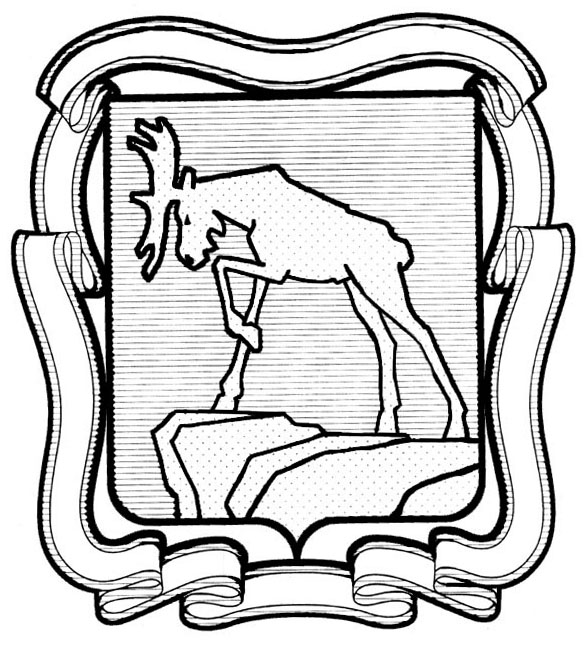 Проект решенияСОБРАНИЕ ДЕПУТАТОВ МИАССКОГО ГОРОДСКОГО ОКРУГАЧЕЛЯБИНСКОЙ ОБЛАСТИ________________ СЕССИЯ СОБРАНИЯ ДЕПУТАТОВ МИАССКОГОГОРОДСКОГО ОКРУГА ШЕСТОГО СОЗЫВАРЕШЕНИЕ №                                                                                                 от __________2022 года О внесении изменений в решение Собрания депутатов Миасского городского округа от 10.03.2010 г. № 6 «Об утверждении Положения «О порядке денежного содержания муниципальных служащих в Миасском городском округе» Рассмотрев предложение Главы Миасского городского округа Г.М. Тонких о внесении изменений в решение Собрания депутатов Миасского городского округа от 10.03.2010 г. № 6 «Об утверждении Положения «О порядке денежного содержания муниципальных служащих в Миасском городском округе», учитывая рекомендации постоянной комиссии по вопросам экономической и бюджетной политики, в соответствии с постановлением Правительства Челябинской области от 24.12.2021 г. № 683-П «О нормативах формирования расходов бюджетов городских округов (городских округов с внутригородским делением), муниципальных районов, внутригородских районов, городских и сельских поселений Челябинской области на оплату труда депутатов, выборных должностных лиц местного самоуправления, осуществляющих свои полномочия на постоянной основе, и муниципальных служащих на 2022 год» (в редакции постановления Правительства Челябинской области от 13.04.2022 г. № 219-П), руководствуясь Федеральным законом от 06.10.2003 г. № 131-ФЗ «Об общих принципах организации местного самоуправления в Российской Федерации» и Уставом Миасского городского округа, Собрание депутатов Миасского городского округа,РЕШАЕТ:1. Внести изменения в решение Собрания депутатов Миасского городского округа от 10.03.2010 г. № 6 «Об утверждении Положения «О порядке денежного содержания муниципальных служащих в Миасском городском округе», а именно:  приложения 1 и 2 к Положению о порядке денежного содержания муниципальных служащих в Миасском городском округе (приложение к  решение Собрания депутатов Миасского городского округа от 10.03.2010 г. № 6) изложить в новой редакции согласно приложению 1 и приложению 2 (соответственно) к настоящему  решению.2. Настоящее решение вступает в силу с даты его опубликования и распространяет свое действие на правоотношения, возникшие с 01.04.2022 года. Оплату труда производить в пределах норматива расходов бюджета Миасского городского округа на оплату труда депутатов, выборных должностных лиц местного самоуправления, осуществляющих свои полномочия на постоянной основе, и муниципальных служащих (включая начисления на заработную плату), утвержденного постановлением Правительства Челябинской области от 24.12.2021 г. № 683-П «О нормативах формирования расходов бюджетов городских округов (городских округов с внутригородским делением), муниципальных районов, внутригородских районов, городских и сельских поселений Челябинской области на оплату труда депутатов, выборных должностных лиц местного самоуправления, осуществляющих свои полномочия на постоянной основе, и муниципальных служащих на 2022 год» (в редакции постановления Правительства Челябинской области от 13.04.2022 г. № 219-П).3. Контроль исполнения настоящего решения поручить постоянной комиссии по вопросам экономической и бюджетной политикиПредседатель Собрания депутатовМиасского городского округа                                                                                  Д.Г. ПроскуринГлаваМиасского городского округа                                                                                        Г.М. Тонких                                                                                               Приложение 1                                                                                               к решению Собрания депутатов                                                                                               Миасского городского округа                                                                                               Челябинской области                                                                                               от _____________ № ___________Размеры должностных окладов муниципальных служащихв Миасском городском округе                                                                                               Приложение 2                                                                                               к решению Собрания депутатов                                                                                               Миасского городского округа                                                                                               Челябинской области                                                                                               от _____________ № ___________Нормативыразмеров ежемесячных надбавок за классный чинмуниципальных служащихНаименование должностейРазмер должностного оклада, в рубляхПервый заместитель Главы Миасского городского округа;                      23374Заместитель Главы Миасского городского округа;21418-22002Управляющий делами представительного органа местного самоуправления Миасского городского округа;Руководитель аппарата Администрации Миасского городского округа;17145-17604Руководитель органа местной администрации с правом юридического лица;9787-13006Заместитель руководителя органа местной администрации с правом юридического лица;9351-12502Начальник управления Администрации Миасского городского округа;Председатель комитета Администрации Миасского городского округа;Начальник отдела представительного органа Миасского городского округа; Начальник отдела Администрации Миасского городского округа;Начальник отдела в органе местной администрации с правом юридического лица;Начальник отдела Контрольно-счетной палаты Миасского городского округа;Начальник инспекции Контрольно-счетной палаты Миасского городского округа;8483-11753Заместитель начальника управления Администрации Миасского городского округа; Заместитель председателя комитета Администрации Миасского городского округа;Заместитель начальника отдела представительного органа Миасского городского округа;Заместитель начальника отдела Администрации Миасского городского округа;Заместитель начальника отдела в органе местной администрации с правом юридического лица;8002-10253Начальник отдела в составе управления (комитета) Администрации Миасского городского округа; Главный инспектор Контрольно-счетной палаты Миасского городского округа;7612-9904Заместитель начальника отдела в составе управления (комитета) Администрации Миасского городского округа;  7178-9233Советник для непосредственного обеспечения исполнения полномочий лиц, замещающих выборные муниципальные должности;Консультант представительного органа Миасского городского округа; Консультант Администрации Миасского городского округа;Консультант органа местной администрации с правом юридического лица;Пресс-секретарь представительного органа Миасского городского округа;Пресс-секретарь Администрации Миасского городского округа;6742-9080Инспектор-ревизор Контрольно-счетной палаты Миасского городского округа;                 6526-8252Начальник сектора в составе управления (комитета) Администрации Миасского городского округа; Начальник сектора в составе отдела представительного органа Миасского городского округа;Начальник сектора в составе отдела Администрации Миасского городского округа;Начальник сектора в составе отдела органа местной администрации с правом юридического лица;Помощник Главы Миасского городского округа; 6308-8165Главный специалист представительного органа Миасского городского округа;  Главный специалист Администрации Миасского городского округа; Главный специалист органа местной администрации с правом юридического лица;Главный специалист Контрольно-счетной палаты Миасского городского округа;                   6308-7850Ведущий специалист представительного органа Миасского городского округа;Ведущий специалист Администрации Миасского городского округа;Ведущий специалист органа местной администрации с правом юридического лица;Ведущий специалист Контрольно-счетной палаты Миасского городского округа;                                     6521-7245Специалист I категории представительного органа Миасского городского округа;  Специалист I категории Администрации Миасского городского округа;Специалист I категории органа местной администрации с правом юридического лица;  6107-6785Специалист II категории представительного органа Миасского городского округа; Специалист II категории Администрации Миасского городского округа;   Специалист II категории органа местной администрации с правом юридического лица; 5693-6325Специалист представительного органа Миасского городского округа;Специалист Администрации Миасского городского округа; Специалист органа местной администрации с правом юридического лица; 5750Классный чин муниципальной службыГруппадолжностеймуниципальнойслужбыРазмер ежемесячнойнадбавки за классныйчин (в рублях)Действительный муниципальный       советник                                высшая     1 класс - 53622 класс - 49493 класс - 4534Муниципальный советник                 главная     1 класс - 41322 класс - 37093 класс - 3307Советник муниципального образования    ведущая     1 класс - 30252 класс - 2480Советник муниципальной службы          старшая     1 класс - 20672 класс - 1652Референт муниципальной службы          младшая     1371